Отзыв научного руководителяна выпускную квалификационную работу на тему
«Изменение женской идентичности в послеродовой период: на примере жительниц Санкт-ПетербургаФилиппова Кристина АлександровнаОбразовательная программа бакалавриата СВ.5056.2019 «Социология»по направлению подготовки 39.03.01 «Социология»Кристина Александровна обратилась ко мне в качестве научного руководителя в конце третьего курса, и за прошедший один год сумела спланировать и провести достаточно оригинальное исследование и проявила себя в качестве талантливого, пытливого и целеустремленного исследователя.Работа написана на стыке нескольких направлений социологических исследований: гендерной теории, социологии тела, социологии семьи и родительства. Это, с одной стороны, позволило провести достаточно разносторонний анализ изменений женской идентичности в связи с приобретением материнского статуса, а с другой стороны, определило сложность поставленной задачи.Проведенное исследование обладает как научной актуальностью в связи с недостаточной изученностью социальных аспектов изменений, которые переживают женщины в послеродовой период, так и социальной значимостью, связанной с известной тяжелой демографической ситуацией в нашей стране. В этих условиях, матери с их специфическими проблемами и потребностями, являются той социальной общностью, которая достойна внимания и поддержки, как со стороны государства в целом, так и со стороны исследователей в частности.  Тот ракурс, который Кристины Александровны выбрала для изучения изменений женской идентичности, а именно, их телесный облик и телесные практики, является достаточно сенситивной тематикой. Нами было принято решение ограничить выборку клиентками центра семейных родов «Радуга», которым, как правило, свойственен тот комплекс установок, которые обозначается как «осознанное родительство». Это позволило решить проблему поиска информантов для проведения интервью, но неизбежно наложило свой отпечаток на полученные данные и на возможности экстраполяции выводов на более широкую женскую аудиторию.  Основой эмпирической части работы стала серия из 14 глубинных интервью, которые Кристина Александровна самостоятельно провела и полностью транскрибировала. На основе открытого кодирования и использования изученных теоретических моделей ею были получены некоторые интересные выводы.  Результаты проверки ВКР на плагиат показали наличие 92% оригинальности представленного текста, а заимствованные части работы являются корректно оформленными цитатами из других научных источников.Все выше сказанное позволяет говорить о том, что за время обучения К.А. Филиппова в полной мере овладела основными профессиональными компетенциями, предусмотренными учебным планом бакалавриата по направлению подготовки «Социология», а её выпускная квалификационная работа заслуживает высокой положительной оценки.К.с.н., доцент,  кафедра социологии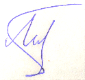 культуры и коммуникации                               Пивоваров А.М.25.05.23